 СРО  РЕГИОНАЛЬНАЯ АССОЦИАЦИЯ «СТРОИТЕЛИ ТПП РБ» ПРОТОКОЛ № 40Правления  СРО Региональной ассоциации «Строители ТПП РБ»Дата заседания: «29» июля     2019г.Место заседания: г. Улан-Удэ, ул. Ленина, 25.Время начала заседания: «17» часов «00» минут Время окончания заседания: «17» часов «20» минут.Форма: очная.Присутствовали члены Правления Региональной ассоциации «Строители ТПП РБ» (далее – Ассоциация): Доржиев Г.Ю., Батуев В.Б., Хусаев В.И., Байминов В.Н.,  Гармаев А.Б., Степанов М.Ю,  Матхеев С.С.  Отсутствовали: -Михеев А.ТКворум для проведения заседания Правления  СРО РА «Строители ТПП РБ» имеется, Правление правомочно принимать решения.Приглашенные лица:Директор  Гусляков Д.А.Исполнительный директор Ассоциации Елисафенко Владимир Леонидович;Секретарь заседания Правления   Кочетова Лидия ВасильевнаПОВЕСТКА ДНЯ ЗАСЕДАНИЯ ПРАВЛЕНИЯ:1.Информация об организации, намеренной  установить уровень ответственности по договорам строительного подряда, заключаемых с использованием конкурентных  способов заключения договоров согласно  средствам,  внесенным в компенсационный фонд  обеспечения договорных обязательств.По вопросу   1   повестки дня :Слушали  Исполнительного директора  СРО   РА «Строители ТПП РБ»  Елисафенко В.Л., который сообщил : От  Общества с ограниченной ответственностью  ООО «Инновация» (ИНН 0323377928)  поступило заявление  об участии  в заключении договоров строительного подряда с использованием конкурентных способов заключения договоров, предельный размер обязательств по которым не превышает 60,0 млн.руб. (первый уровень ответственности).  В соответствии с заявлением,   ООО  «Инновация » внесен взнос в компенсационный Фонд обеспечения договорных обязательств по договорам строительного подряда, заключаемых с   использованием конкурентных способов заключения договоров, предельный размер обязательств по которым не превышает 60 млн. руб. ( Фонд  ОДО- 200 тыс.руб).Финансовые обязательства  выполнены.Решили по 1 вопросу: Принять   положительное решение по  предоставлению ООО «Инновация» первого  уровня ответственности    по   участию в заключении  договоров строительного подряда, заключаемых с   использованием конкурентных способов заключения договоров.Голосовали:  «за»  -  7   голосов, «против» - нет, «воздержался» - нетРешение принято единогласно.Повестка дня исчерпана. Предложений и дополнений в повестку дня собрания не поступило. Заседание Правления объявляется закрытым. Генеральный директор                                                      Гусляков  Д.А.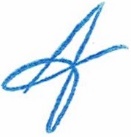 Секретарь заседания Правления                                                  Кочетова Л.В. .г. Улан-Удэ, ул. Ленина, д. 25, тел. 8(3012) 21-55-88,( 89021)642246;  e-mail: sro@tpprb.com